En Zapotlanejo, Jalisco y siendo las 08:00 ocho horas del día 14 catorce de diciembre de 2018 dos mil dieciocho, día señalado para llevar a cabo la Sesión de Ayuntamiento número 07 (siete), con carácter de ordinaria, correspondiente a la Administración Municipal 2018-2021, Preside la Sesión el L.A.P.HÉCTOR ÁLVAREZ CONTRERAS, Presidente Municipal y la Secretaría General que está a cargo del LIC. JOSUÉ NEFTALÍ DE LA TORRE PARRA.En estos momentos el Presidente Municipal instruye al Secretario General con el propósito de que se sirva pasar lista de asistencia, estando presentes los siguientes munícipes:Presidente Municipal: L.A.P. HÉCTOR ÁLVAREZ CONTRERAS.Síndico MunicipalLIC. ALEJANDRO MARROQUÍN ÁLVAREZ.Regidores Propietarios:MTRA. ROSA RUVALCABA NAVARRODRA. SANDRA JULIA CASTELLON RODRIGUEZLIC. MARIA CONCEPCION HERNANDEZ PULIDOMTRO. MARTIN ACOSTA CORTESMTRO. JUAN ERNESTO NAVARRO SALCEDOC. JOSÉ MARTIN FLORES NAVARROLIC. ESPERANZA ADRIANA REYNOSO NUÑOLIC. SUSANA ÁLVAREZ SERRATOC. ANA DELIA BARBA MURILLOLIC. MARÍA DEL REFUGIO CAMARENA JÁUREGUIC. ALFREDO CAMARENA PÉREZLIC. RUBÉN RAMÍREZ RAMÍREZEl Presidente Municipal interroga al suscrito Secretario General si fueron notificados los regidores en tiempo y forma, para la celebración de la presente sesión. Se le indica que sí, que fueron notificados en tiempo y forma. Acto continuo el Presidente Municipal de conformidad a lo dispuesto por el artículo 32 de la Ley del Gobierno y la Administración Pública Municipal para el Estado de Jalisco, procede a declarar la existencia de QUÓRUM LEGAL declarando instalada y abierta la sesión, siendo válidos los acuerdos que en ella se tomen.La presente SESIÓN ORDINARIA fue convocada, de conformidad a lo dispuesto por los artículos 29, 30, 32, 34, 47 fracción III y 48 fracción I de la Ley del Gobierno y la Administración Pública Municipal del Estado de Jalisco, en tiempo y forma, por el Presidente Municipal L.A.P. HÉCTOR ÁLVAREZ CONTRERAS, conforme al siguiente:ORDEN DEL DÍA:LISTA DE ASISTENCIA.DECLARACIÓN DE QUÓRUM LEGAL Y APERTURA DE LA SESIÓN.APROBACIÓN DEL ACTA DE AYUNTAMIENTO NUMERO 05 (CINCO), DE FECHA 02 DE NOVIEMBRE DE 2018 Y EL ACTA NUMERO 06 (SEIS), DE FECHA 08 DE NOVIEMBRE DE 2018.OFICIOS DEL CONGRESO DEL ESTADO DE DIVERSOS COMUNICADOS DE LOS ACUERDOS LEGISLATIVOS, NUMERO: 17-LXII-18, 36-LXII-18, 40-LXII-18, 41-LXII-18 Y 42-LXII-18. TODOS DE LA LXII LEGISLATURA.APROBACIÓN DEL DICTAMEN DE LA COMISIÓN EDILICIA DE GESTIÓN INTEGRAL DE LA CIUDAD, CON FECHA 14 DE NOVIEMBRE DE 2018.INICIATIVA DE ACUERDO CON TURNO A LA COMISIÓN DE HACIENDA PARA QUE SE APRUEBE Y SE AUTORICE AL PRESIDENTE MUNICIPAL, SECRETARIO GENERAL Y SÍNDICO MUNICIPAL, CELEBRAR CONTRATO DE PERMUTA CON EL C. JOSÉ ÁNGEL HERMOSILLO DELGADILLO, ASÍ COMO TAMBIÉN SE APRUEBE Y ACEPTE INCORPORAR AL DOMINIO PRIVADO Y DESINCORPORAR DEL PATRIMONIO MUNICIPAL DE ZAPOTLANEJO.INICIATIVA DE ACUERDO CON TURNO A LA COMISIÓN DE HACIENDA PARA QUE SE APRUEBE Y SE AUTORICE AL PRESIDENTE MUNICIPAL, SECRETARIO GENERAL Y SÍNDICO MUNICIPAL, CELEBRAR CONTRATO DE PERMUTA CON LOS CC. RAMÓN Y JOSÉ FÉLIX DE APELLIDOS IÑIGUEZ MELÉNDEZ, PARA INCORPORAR AL DOMINIO PRIVADO Y DESINCORPORAR DEL PATRIMONIO MUNICIPAL DE ZAPOTLANEJO, DOS FRACCIONES DEL PREDIO URBANO UBICADO POR CALLE HACIENDA LA ENRAMADA S/N: FRACCIÓN 1, CON UNA SUPERFICIE DE 280.00 M2 Y FRACCIÓN 2, CON UNA SUPERFICIE DE 620.00 M2.INICIATIVA CON TURNO A COMISIÓN DE SEGURIDAD PÚBLICA Y MOVILIDAD URBANA QUE TIENE POR OBJETO LA DISOLUCIÓN DE LA CÁRCEL MUNICIPAL DE ZAPOTLANEJO, JALISCO.SOLICITUD PARA AUTORIZAR AL PRESIDENTE MUNICIPAL, SINDICO MUNICIPAL Y SECRETARIO GENERAL PARA LLEVAR A CABO UN CONVENIO DE COORDINACIÓN Y COLABORACIÓN ADMINISTRATIVA CON EL CONGRESO DEL ESTADO, POR CONDUCTO DE LA SECRETARIA DE PLANEACIÓN, ADMINISTRACIÓN Y FINANZAS PARA LA RECAUDACIÓN DE MULTAS POR INFRACCIONES COMETIDAS A LA LEY DE LOS SERVICIOS DE VIALIDAD, TRÁNSITO Y TRANSPORTE DEL ESTADO DE JALISCO Y SU REGLAMENTO. SOLICITUD PARA APROBAR LA CONTRATACIÓN DE UNA LÍNEA DE CRÉDITO REVOLVENTE A CORTO PLAZO POR MEDIO DE FACTORAJE FINANCIERO, CON EL OBJETIVO DE ADELANTAR INVERSIÓN DE OBRA PÚBLICA Y PAGO A PROVEEDORES. ASUNTOS VARIOS.El Presidente MunicipalEstá a su consideración el orden del día propuesto.No observando quien solicite el uso de la voz.Secretario proceda a tomar la votación.El Secretario. -En votación económica, se solicita que quienes estén a favor lo manifiesten o en su caso, en Contra.Aprobado Señor Presidente.Por lo que en uso de la voz el Presidente Municipal señala “SE DECLARA ABIERTA LA SESIÓN” e instruye al Secretario General para que proceda a someter a consideración de los Regidores Presentes el orden del día, por lo que el Presidente Municipal señala a los Regidores que está a su consideración, el cual es APROBADO POR UNANIMIDAD, en votación económica. - - - - - - - - - - - - - - - - - - - - - - - - - - - - - - - - - - - - - - - - - - - - - - - - El Presidente instruye al Secretario General para que proceda a desahogar el primer punto del orden del día, el cual se desahoga de la siguiente manera:DESAHOGO DEL PRIMER PUNTO DEL ORDEN DEL DÍA, YA FUE LLEVADO A CABO AL NOMBRAR LISTA DE ASISTENCIA AL INICIO DE LA PRESENTE SESIÓN.  El Presidente Municipal. -Continúe secretario con el siguiente punto.DESAHOGO DEL SEGUNDO PUNTO DEL ORDEN DEL DÍA; YA FUE AGOTADO AL INICIO DE LA SESIÓN.El Presidente Municipal. –Continúe secretario con el siguiente punto.El Secretario. -DESAHOGO DEL TERCER PUNTO DEL ORDEN DEL DÍA.- APROBACIÓN DEL ACTA DE AYUNTAMIENTO NUMERO 05 (CINCO), DE FECHA 02 DE NOVIEMBRE DE 2018 Y EL ACTA NUMERO 06 (SEIS), DE FECHA 08 DE NOVIEMBRE DE 2018.El Presidente Municipal.- Está a su consideración. ¿Algún comentario al respecto?El Presidente Municipal. –Secretario proceda a tomar la votación.El Secretario. -En votación económica, se solicita que quienes estén a favor lo manifiesten o en su caso, en Contra.	Aprobado Señor PresidenteACUERDO NÚMERO VEINTICINCO: SE APRUEBA POR UNANIMIDAD EN VOTACIÓN ECONÓMICA DE LOS 14 CATORCE REGIDORES PRESENTES - - - - - - - - - - - - - - - - - - - - - - - - - - - - - - - - - - - - - - - - - - - - - - ÚNICO. - APROBACIÓN DEL ACTA DE AYUNTAMIENTO NUMERO 05 (CINCO), DE FECHA 02 DE NOVIEMBRE DE 2018.ACUERDO NÚMERO VEINTISÉIS: SE APRUEBA POR UNANIMIDAD EN VOTACIÓN ECONÓMICA DE LOS 14 CATORCE REGIDORES PRESENTES - - - - - - - - - - - - - - - - - - - - - - - - - - - - - - - - - - - - - - - - - - - - - - ÚNICO. - APROBACIÓN DEL ACTA DE AYUNTAMIENTO NUMERO 06 (SEIS), DE FECHA 08 DE NOVIEMBRE DE 2018.El Presidente Municipal. -Continúe Secretario con el siguiente puntoDESAHOGO DEL CUARTO PUNTO DEL ORDEN DEL DÍA. – OFICIOS DEL CONGRESO DEL ESTADO DE DIVERSOS COMUNICADOS DE LOS ACUERDOS LEGISLATIVOS, NUMERO: 17-LXII-18, 36-LXII-18, 40-LXII-18, 41-LXII-18 Y 42-LXII-18. TODOS DE LA LXII LEGISLATURA.El Presidente Municipal. -¿Algún comentario respecto a este punto?El Presidente Municipal. -Continúe Secretario con el siguiente punto.DESAHOGO DEL QUINTO PUNTO DEL ORDEN DEL DÍA: APROBACIÓN DEL DICTAMEN DE LA COMISIÓN EDILICIA DE GESTIÓN INTEGRAL DE LA CIUDAD, CON FECHA 14 DE NOVIEMBRE DE 2018.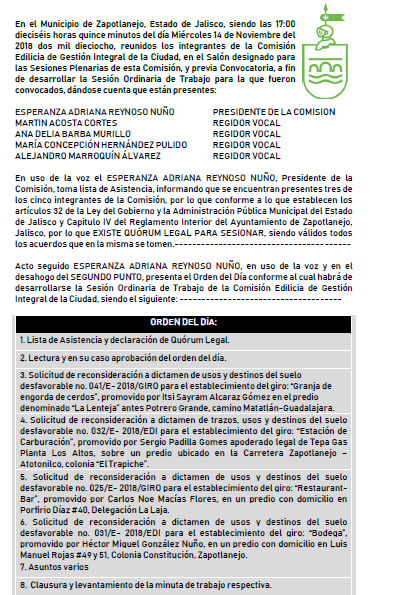 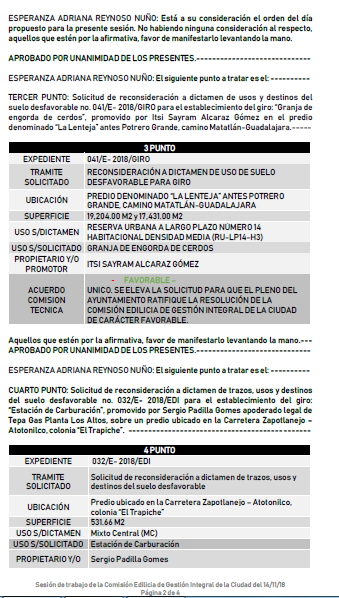 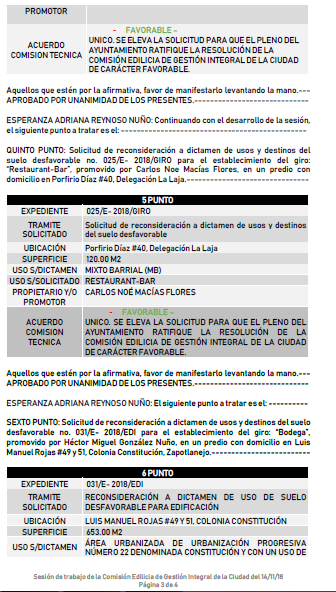 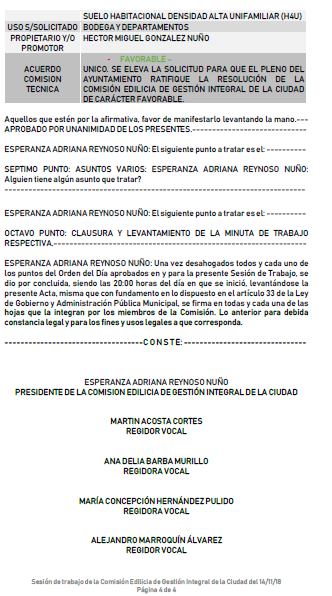 RubricaEl Presidente Municipal. -Está a su consideración.Toma el uso de la voz la Regidora Lic. María del Refugio Camarena Jáuregui, en este punto a mí me gustaría preguntarle al presidente de la comisión edilicia en mención, el razonamiento para ir en contra del dictamen en virtud de que existe un dictamen donde no es favorable otorgar las licencias y aun así la comisión lo está votando como favorable no razonando el porqué, y además el uso de suelo según el dictamen no se presta para esos giros comerciales, si nos pudieran aclarar ese punto se lo agradecería muchísimo regidora.En uso de la voz la Regidora Lic. Esperanza Adriana Reynoso Nuño, esos cambios es cuando se somete a comisión, cuando por alguna razón. De hecho, quien nos estuvo apoyando fue el cuerpo técnico, la coordinación, el arquitecto Paul, podría darle más el aspecto técnico. Yo nada más tengo lo que nosotros ahí aprobamos en cuanto al plan municipal de desarrollo, tampoco afectaría, considerando por ejemplo el uso de una bodega o de una granja dado que las personas, los ciudadanos pueden apelar. Hubo el caso por ejemplo que aprobamos una granja, él nos manda las fotos en el plan de desarrollo aparecían que eran para una zona urbana, sin embargo, es una zona de granjas. El cuándo mete su solicitud de nuevo, mete el argumento para comprobar que hay ahí algunas granjas, no habiendo con el cuerpo técnico colegiado, que es la coordinación, en este caso el arquitecto Paul y el ingeniero Carmona, ellos que son nuestros asesores nos dicen que no hay mayor dificultad, por ello no vimos problema para resolver que fuera favorable. Ya en las cuestiones más técnicas, yo no le sabría contestar, que él sí, pues habría que preguntarle cuestiones más técnicas al arquitecto Paul, nosotros nada más resolvimos, en base a la petición ciudadana que ya se turna hacia nosotros que no habría mayor problema en aprobar una granja en un lugar donde hay más granjas.En uso de la voz la Regidora Lic. María del Refugio Camarena Jáuregui, gracias regidora. Considero que sería bueno que esos razonamientos, ya sea del arquitecto Paul o del ingeniero Carmona, vengan también como anexos, porque es información súper importante para que a nosotros nos quede un poco más claro lo que la comisión hizo en su momento.Toma el uso de la voz la Regidora Lic. Susana Álvarez Serrato, muy buenos días compañeros regidores, presidente. Abundando un poquito más en este punto del orden del día y referente a la autorización de estos cambios de uso de suelo. A mí en lo particular, este, me preocupa la aprobación del dictamen que ya analizo mi compañera Esperanza y su comisión, referente al cuarto punto que estaríamos autorizando en esta sesión, que es el cambio de uso de suelo para una estación de carburación en la colonia el Trapiche, me preocupa porque, no sé, desconozco la ubicación exacta de esta estación, Sabemos que es una zona habitacional y me gustaría saber si hay un dictamen también por parte de protección civil para la autorización del establecimiento de esta planta, en esta colonia, para mi si es muy importante conocer ese punto por seguridad de los ciudadanos de ahí de la colonia, muchas gracias es cuánto.En uso de la voz la Regidora Lic. Esperanza Adriana Reynoso Nuño, en cuanto a la estación de carburación, de hecho, acordamos que se sometiera aquí al pleno, pero el punto ubicado hay una solicitud por parte de la persona de ahí de la gasera. Está ubicado exactamente en una parte de la glorieta que no es una zona habitacional, donde pone por ahí el croquis el señor que hizo la petición, el ciudadano o la empresa a través de este señor, no me acuerdo ahorita el nombre, pero está ubicado exactamente. Además, nos especificaron que ese sería el primer filtro, si no cumple aprobar nosotros esa parte, si no cumple los demás requisitos, como protección civil, seria desfavorable, nada más para hacer esa pequeña aclaración.Toma el uso de la voz la Regidora C. Ana Delia Barba Murillo, con su permiso honorable Ayuntamiento, aunando a todo esto, mi intervención es en el sentido de preguntar a la compañera regidora presidenta de la comisión Adriana, si en cada expediente que solicita son cuatro puntos que nos está pidiendo que se apruebe como favorables, están debidamente integrados los dictámenes correspondientes, por mencionar algunos; dictámenes de impacto ambiental, viabilidad, protección civil y si ya se incorporaron al atlas de riesgo del municipio, verdad, etc., etc. Requiero tener esta información para el sentido de mi voto, ya que de no estar debidamente integrados, todos los documentos y dictámenes en cada expediente, sería irresponsable de mi parte, votar en algún sentido, gracias.En uso de la voz la Regidora Lic. Susana Álvarez Serrato, gracias, nada más sumarme al comentario de mi compañera Ana Delia, en el mismo sentido, si necesitaría yo también los dictámenes técnicos para poder emitir un voto con conocimiento, sobre todo en la autorización de la planta de carburación, que es un tema muy importante, no lo podre votar sin saber el atlas de riesgo, gracias.Toma el uso de la voz el Presidente Municipal, LAP. Héctor Álvarez Contreras, respecto al tema del atlas de riesgo, está un primer borrador que se está elaborando junto con el programa de ordenamiento ecológico para actualizar el plan municipal de desarrollo. El atlas de riesgo si nos permite en esa zona, si no, no hubiéramos dado la oportunidad de que hiciera el trámite. En el caso de la gasera los riesgos son mínimos, no tienen problemas, hay gaseras por toda la ciudad y no se notan, han cumplido con las especificaciones. En los otros temas lo que están aquí promoviendo, algunos de ellos. Es regularizar la situación en la que están. Las granjas ya existen, las bodegas ya existen. Nosotros andamos actualizando, estamos haciendo un levantamiento por todo el municipio, para efectos de actualizar catastro, por ejemplo. Nos estamos encontrando con muchísimas fincas que ya tienen muchos años que las construyeron y nunca actualizaron su valor catastral, están registradas en catastro como terrenos, entonces hay fincas de cuatro, cinco o seis millones de pesos, que pagan quinientos pesos en catastro de impuesto predial. Todas esas cosas han ido votando, el caso de tres puntos de aquí, la gasera el hecho de que se las haya negado en un principio, ellos tienen derecho por ley, a una segunda oportunidad, es audiencia y defensa. Se les debieron haber pedido muchos más documentos de los que estaban presentando y en ese momento la vuelven a presentar a la comisión, por eso el dictamen cambia por parte de las instancias, en este caso la coordinación de gestión de la ciudad, todos tenemos derecho de que si nos dan una negativa, es el caso de las licencias, también de giros restringidos, me la niegas en primera instancia, ¿Qué me falto?, pues me falto esto, me falto lo otro. Tienen derecho a una segunda oportunidad, ese es el tema, una vez que nosotros autoricemos que se le dé tramite, entonces ellos tendrán ya con las áreas correspondientes, como protección civil, que complementaron al cien por ciento sus expedientes. Si no completan con ellos, con las instancias correspondientes la documentación que se requiere, se las pueden negar, gestión de la ciudad o protección civil, el trámite sigue después, no es que lo hagamos al revés, autorizamos en el pleno y tope lo que tope, háganse bolas, ahora si porque ya lo autorizo el pleno, hay otros filtros más adelante, en un momento dado, la gasera o cualquier otra cosa de estas, que no es el caso pudieran por ejemplo; si la granja de cerdos ya está establecida y les negamos el uso de suelo, ¿van a quitar la granja? Como que no verdad, no es así, en tres puntos de aquí, es un proceso de regularización que ya existe. El cuarto punto. La gasera, es la segunda oportunidad que ellos están solicitando, conforme a ley, para que les demos la posibilidad de que se les autorice licencia. La zona si lo permite, el uso de suelo si lo permite, además es una zona que no va haber habitación, más de lo que ya hay ahorita, que hace mucho lo permitieron, pero es mínimo ahí, es mínimo.Toma el uso de la voz la Regidora Lic. Esperanza Adriana Reynoso Nuño, de hecho cuando se ve el plan de desarrollo municipal, son unos escasos metros de la mancha urbana a la zona donde tiene permitido, son realmente escasos metros que por eso también valía la pena tomar en cuenta, porque hay que actualizar un poquito, nos decía el arquitecto Paul, ya ese plan de desarrollo municipal es muy antiguo, entonces es válido, como decía el señor presidente darle la oportunidad a los ciudadanos, me llamo la atención en el argumento de la persona de la granja, dentro además de lo que presentaba como argumento él ponía como esa oportunidad de trabajar y hacer las cosas bien, entonces que tomáramos en cuenta. Cabe señalar que la comisión como decía, es el primer filtro, después viene padrón y licencias, donde tiene que cumplir con todos esos argumentos técnicos que a nosotros no nos compete.Toma el uso de la voz el Regidor Mtro. Juan Ernesto Navarro Salcedo, buenos días compañeros, buenos días Presidente, le estamos dando vueltas y lo único que tenemos que aprobar es el cambio de uso de suelo, no está solicitándose ningún permiso para autorizar absolutamente, nada, solamente al cambio de uso de suelo, es todo lo que tenemos que aprobar.Toma el uso de la voz el Presidente Municipal, LAP. Héctor Álvarez Contreras, de acuerdo con lo que está en el plan parcial como lo decía Adriana, la última actualización que existe es del 2007-2009 y ya no ha habido más, ahorita estamos trabajando en eso. Se empezó desde la pasada administración, es un proceso costoso, es un proceso muy costoso, tardado, de hecho solicitamos apoyo al Gobierno del Estado, la vez pasada, ya nos habían autorizado el vuelo de todo el Municipio, el puro vuelo del Municipio nos representaba casi tres millones y medio de pesos, no los tenemos, más aparte el software, actualizar nuestros sistemas de cómputo también que ya están atrasa dones, por ahí viene un proyecto, se los comentare. Lo que acaba de decir el profe, es justamente lo que se está aprobando, es un uso de suelo que ya está de acuerdo con la actualización del municipio, del plan municipal de desarrollo, ya está asignado así, si en el área de gestión de la ciudad determinaron que era viable, así el uso de suelo, pero todavía falta la licencia, protección civil, falta un montón de cosas todavía, no es que ya la vayan a instalar mañana. El dictamen de uso de suelo ya está, si lo permite el plan municipal, falta otro y luego falta lo que viene del Gobierno del Estado. En el caso de la nueva Secretaria del Medio Ambiente, ya no lo anticiparon el otro día, todas las granjas del Estado, van a ser, ahora sí, auditadas, supervisadas, revisadas, para ver quienes están cumpliendo con las normas ambientales, entonces viene bien duro el tema, pero también bien una serie de apoyos por otra instancia del nuevo gobierno, para que quienes no estén cumpliendo con las normas ambientales, ayudarles a que cumplan, vengo, te observo y te arrimo para que te ayudes, eso va a suceder, viene bien eso. Viene duro por un lado, pero bien por otro, ya tiene muchos años así, ahora corrígelo, les van a ayudar.En uso de la voz la Regidora Lic. Susana Álvarez Serrato, gracias Presidente, nada más solicitarle a este cabildo, a este Ayuntamiento, perdón, si pueden someter a voto cada uno de los dictámenes para votar en lo particular por cada dictamen y que no vayan en paquete, nomás vamos a autorizar un uso de suelo, son temas muy independientes, si podrían someterlo, dictamen por dictamen, esa es mi propuesta, gracias.Toma el uso de la voz el Presidente Municipal, LAP. Héctor Álvarez Contreras, el dictamen d la comisión que es respetable viene en grupo, si lo sometemos de uno por uno, nos estamos brincando la comisión, que para efectos de esto es lo mismo.El Presidente Municipal. –Si no hay más comentarios, Secretario proceda a tomar la votación.El Secretario.-En votación nominal, se solicita que quienes estén a favor lo manifiesten o en su caso, en contra o abstención.HÉCTOR ÁLVAREZ CONTRERAS				A FAVOR	ALEJANDRO MARROQUÍN ÁLVAREZ			A FAVOR	JUAN ERNESTO NAVARRO SALCEDO			A FAVOR	ROSA RUVALCABA NAVARRO				A FAVORSANDRA JULIA CASTELLÓN RODRÍGUEZ			A FAVORMARÍA CONCEPCIÓN HERNÁNDEZ PULIDO		A FAVORMARTIN ACOSTA CORTES					A FAVORJOSÉ MARTIN FLORES NAVARRO				A FAVORESPERANZA ADRIANA REYNOSO NUÑO			A FAVORSUSANA ÁLVAREZ SERRATO					EN CONTRAANA DELIA BARBA MURILLO					EN CONTRAALFREDO CAMARENA PÉREZ					EN CONTRAMARÍA DEL REFUGIO CAMARENA JÁUREGUI		ABSTENCIÓNRUBÉN RAMÍREZ RAMÍREZ					ABSTENCIÓN Aprobado señor Presidente.ACUERDO NÚMERO VEINTISIETE. - SE APRUEBA EN VOTACIÓN NOMINAL CON 09NUEVE VOTOS A FAVOR, 3 VOTO EN CONTRA Y 2 ABSTENCIÓNES DE LOS 14 REGIDORES PRESENTES. - - - - - - - - - - - - - - - ÚNICO. SE APRUEBA Y SE AUTORIZAAPROBACIÓN DEL DICTAMEN DE LA COMISIÓN EDILICIA DE GESTIÓN INTEGRAL DE LA CIUDAD, CON FECHA 14 DE NOVIEMBRE DE 2018.El Presidente Municipal.-Continúe Secretario con el siguiente punto.DESAHOGO DEL SEXTO PUNTO DEL ORDEN DEL DÍA: INICIATIVA DE ACUERDO CON TURNO A LA COMISIÓN DE HACIENDA PARA QUE SE APRUEBE Y SE AUTORICE AL PRESIDENTE MUNICIPAL, SECRETARIO GENERAL Y SÍNDICO MUNICIPAL, CELEBRAR CONTRATO DE PERMUTA CON EL C. JOSÉ ÁNGEL HERMOSILLO DELGADILLO, ASÍ COMO TAMBIÉN SE APRUEBE Y ACEPTE INCORPORAR AL DOMINIO PRIVADO Y DESINCORPORAR DEL PATRIMONIO MUNICIPAL DE ZAPOTLANEJO.El Presidente Municipal.- Se turna a comisión de Hacienda.Continúe Secretario con el siguiente punto.DESAHOGO DEL SÉPTIMO PUNTO DEL ORDEN DEL DÍA: INICIATIVA DE ACUERDO CON TURNO A LA COMISIÓN DE HACIENDA PARA QUE SE APRUEBE Y SE AUTORICE AL PRESIDENTE MUNICIPAL, SECRETARIO GENERAL Y SÍNDICO MUNICIPAL, CELEBRAR CONTRATO DE PERMUTA CON LOS CC. RAMÓN Y JOSÉ FÉLIX DE APELLIDOS IÑIGUEZ MELÉNDEZ, PARA INCORPORAR AL DOMINIO PRIVADO Y DESINCORPORAR DEL PATRIMONIO MUNICIPAL DE ZAPOTLANEJO, DOS FRACCIONES DEL PREDIO URBANO UBICADO POR CALLE HACIENDA LA ENRAMADA S/N: FRACCIÓN 1, CON UNA SUPERFICIE DE 280.00 M2 Y FRACCIÓN 2, CON UNA SUPERFICIE DE 620.00 M2.El Presidente Municipal.- Se turna a comisión de Hacienda.Continúe Secretario con el siguiente punto.DESAHOGO DEL OCTAVO PUNTO DEL ORDEN DEL DÍA: INICIATIVA CON TURNO A COMISIÓN DE SEGURIDAD PÚBLICA Y MOVILIDAD URBANA QUE TIENE POR OBJETO LA DISOLUCIÓN DE LA CÁRCEL MUNICIPAL DE ZAPOTLANEJO, JALISCO.El Presidente Municipal.- Se turna a comisión de Seguridad Pública y Movilidad Urbana.Continúe Secretario con el siguiente punto.DESAHOGO DEL NOVENO PUNTO DEL ORDEN DEL DÍA: SOLICITUD PARA AUTORIZAR AL PRESIDENTE MUNICIPAL, SINDICO MUNICIPAL Y SECRETARIO GENERAL PARA LLEVAR A CABO UN CONVENIO DE COORDINACIÓN Y COLABORACIÓN ADMINISTRATIVA CON EL CONGRESO DEL ESTADO, POR CONDUCTO DE LA SECRETARIA DE PLANEACIÓN, ADMINISTRACIÓN Y FINANZAS PARA LA RECAUDACIÓN DE MULTAS POR INFRACCIONES COMETIDAS A LA LEY DE LOS SERVICIOS DE VIALIDAD, TRÁNSITO Y TRANSPORTE DEL ESTADO DE JALISCO Y SU REGLAMENTO.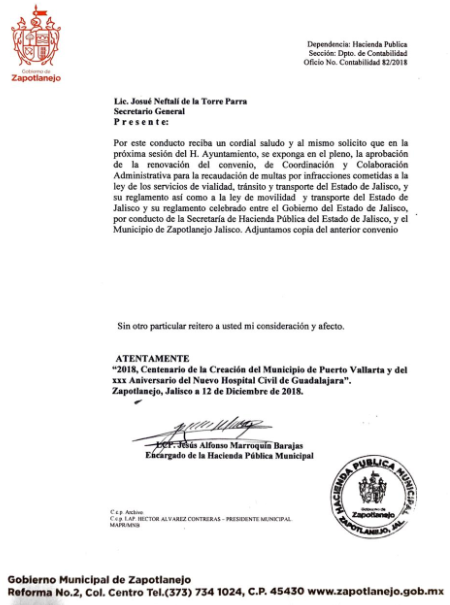 El Presidente Municipal.- En uso de la voz el Presidente Municipal LAP. Héctor Álvarez Contreras, algún comentario al respecto. Toma el uso de la voz la Regidora C. Ana Delia Barba Murillo, nada más mi duda en el convenio, me gustaría estar enterada ¿de qué porcentaje estamos hablando, 20%, 50%?En uso de la voz el Regidor Mtro. Juan Ernesto Navarro Salcedo, nuevamente, buenos días, esto es para dar seguimiento a lo que se viene haciendo ya por muchos años con este tema de las infracciones. El monto es el 80%, es que hay diferentes formas de cobro, si se cobra aquí es el cien por ciento para el municipio, si lo dejan correr y después nos lo cobran cuando vamos a hacer algún trámite es el ochenta por ciento para el municipio y el veinte por ciento para el Gobierno del Estado.El Presidente Municipal. –Secretario proceda a tomar la votación.El Secretario.-En votación económica, se solicita que quienes estén a favor lo manifiesten levantando su mano.Aprobado señor Presidente.ACUERDO NÚMERO VEINTIOCHO. - SE APRUEBA POR UNANIMIDAD, EN VOTACIÓN ECONÓMICA, DE LOS 14 CATORCE REGIDORES PRESENTES.  ÚNICO. SE APRUEBA Y SE AUTORIZASOLICITUD PARA AUTORIZAR AL PRESIDENTE MUNICIPAL, SINDICO MUNICIPAL Y SECRETARIO GENERAL PARA LLEVAR A CABO UN CONVENIO DE COORDINACIÓN Y COLABORACIÓN ADMINISTRATIVA CON EL GOBIERNO DEL ESTADO POR CONDUCTO DE LA SECRETARIA DE PLANEACIÓN, ADMINISTRACIÓN Y FINANZAS PARA LA RECAUDACIÓN DE MULTAS POR INFRACCIONES COMETIDAS A LA LEY DE LOS SERVICIOS DE VIALIDAD, TRÁNSITO Y TRANSPORTE DEL ESTADO DE JALISCO Y SU REGLAMENTO.El Presidente Municipal.-Continúe Secretario con el siguiente punto.DESAHOGO DEL DECIMO PUNTO DEL ORDEN DEL DÍA: SOLICITUD PARA APROBAR LA CONTRATACIÓN DE UNA LÍNEA DE CRÉDITO REVOLVENTE A CORTO PLAZO POR MEDIO DE FACTORAJE FINANCIERO, CON EL OBJETIVO DE ADELANTAR INVERSIÓN DE OBRA PÚBLICA Y PAGO A PROVEEDORES.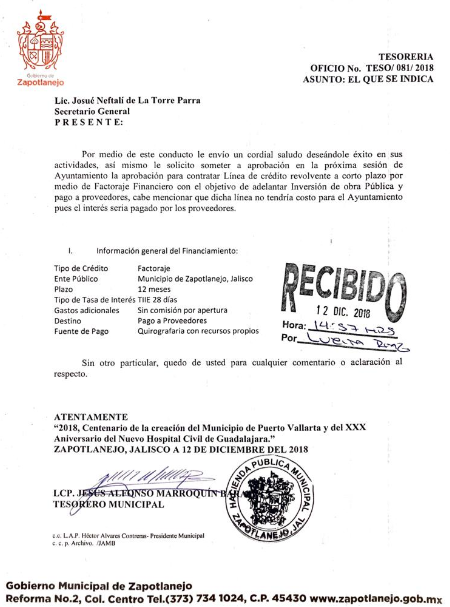 El Presidente Municipal.- En uso de la voz el Presidente Municipal LAP. Héctor Álvarez Contreras, algún comentario al respecto.Toma el uso de la voz la Regidora Lic. María del Refugio Camarena Jáuregui, en este punto menciona que no se pagaran intereses, que los intereses serán pagados por los proveedores, me gustaría solicitar al Tesorero o en su caso al Secretario, que sean más específicos y que aclaren el tipo de crédito y por qué no se pagara interés, checar, ¿de cuánto va a ser el crédito?, ¿a qué proveedores se tiene que pagar? Y ¿Por qué la premura de pagarle a los proveedores? Y respecto a la obra pública ¿a qué obras en específico se va a destinar este crédito?, ¿Cómo es el trámite para los proveedores? Y ¿Cuáles proveedores pagarían los intereses?, porque si es un crédito que está solicitando el Ayuntamiento, pues el Ayuntamiento tiene que pagar los intereses. Ese punto no me queda muy claro, si nos pueden dar un poquito más de detalles en este punto se los agradezco.Toma el uso de la voz el Presidente Municipal LAP. Héctor Álvarez Contreras, este tipo de créditos se han venido manejando desde hace muchos años regidora, son cadenas para cuando se atora la carreta que no llegan los recursos, o que en este caso que nos han descontado los recursos sin justificación alguna, del Gobierno Federal y Gobierno del Estado, cumplirle a los constructores, a los proveedores que nos abastecen de materiales de construcción. ¿Por qué nos estamos sometiendo ahora a votación al pleno de cabildo?, porque han modificado la cuestión de los ordenamientos de las leyes fiscales, han modificado la ley de contabilidad gubernamental, entonces ahora nos piden que lo apruebe el cabildo, pero antes no lo aprobaba, son créditos que puede usted tramitar al principio de la administración, pero no pueden trascender la administración. De hecho, seis mesen antes de que concluya la administración, ningún municipio del país, se podrá endeudar o poder contratar deuda, por todas las cosas que han venido sucediendo dentro de los gobiernos. Este crédito de hecho ya se ejerció para salir al día último de este año, no debiéndole casi y quedando con la deuda en ceros, ya se pagó. Son varia constructoras, algunas que adelantaron obras del 2019, una calle en la mora por ejemplo que estaba intransitable y que la gente ya quería venir a hacer un plantón y yo les dije, vayan a hacerle el plantón al Gobierno del Estado que fue el que nos tumbó en el último mes, dos millones de pesos. La calle vale un millón, dos millones de pesos, sin decir agua va, ni agua viene. ¿Oiga que fue lo que paso?, es que hubo un ajuste. En uso de la voz la Regidora Lic. María del Refugio Camarena Jáuregui, entonces ¿porque dice solicitud para aprobar la contratación de una línea de crédito? cuando ya se ejerció el recurso.Toma el uso de la voz el Presidente Municipal LAP. Héctor Álvarez Contreras, por las nuevas modificaciones a las normas oficiales, a lo que pregunta la Regidora Lic. María del Refugio Camarena Jáuregui, ¿primero es el dos y luego el uno o cómo?, a lo que responde el Presidente Municipal LAP. Héctor Álvarez Contreras, no, no, otra vez, primero en el uno usted podía contratar cualquier crédito, siempre y cuando no trascendiera la administración, sin tocar baranda con nadie de ustedes, sin consultarlo, eso lo permite la ley, modifican la ley, si usted ya tiene el crédito ejercido hace seis meses, ocho meses, tiene que usted que someterlo aprobación por parte del cabildo, no es que sea dos y uno. En uso de la voz la Regidora Lic. María del Refugio Camarena Jáuregui, entonces esto es por la modificación de la ley, entonces eso es lo que a nosotros nos hace falta para tener claro aquí, porque yo entiendo que apenas se va a solicitar el crédito. ¿No es así, lo que dice aquí?Toma el uso de la voz la Regidora Lic. Esperanza Adriana Reynoso Nuño, eso exactamente no es un crédito, hay que empezar por entender lo que es la palabra factoraje. En el factoraje lo que hace el proveedor hay una empresa financiera, en este caso no sé quién es la institución, pero el adquiere la deuda, él te paga, te hace un descuento en tu factura por el pago de tu factura, de tu monto. Entonces él te liquida y te hace un descuento dentro de tu factura, entonces esa es la ganancia, adquieres deuda, pero para ti proveedor en lugar de adquirir mi dinero en otro plazo más largo, me lo van a pagar más rápido y me hacen un descuento en mi factura, por eso se llama factoraje financiero. En este caso el Ayuntamiento no absorbe el costo, es el proveedor, con el agente financiero.En uso de la voz la Regidora Lic. María del Refugio Camarena Jáuregui, ¿en lo posterior se nos va a notificar antes de que se solicite cualquier línea de crédito revolvente?Toma el uso de la voz el Presidente Municipal LAP. Héctor Álvarez Contreras, si la ley así no lo pide sí, si son decisiones que no trascienden la administración y son facultades del Tesorero, del Presidente Municipal y del Sindico, contratar este tipo de créditos, pues no se los vamos a dar a conocer. Lo que tenga que ver con ustedes, todo se los vamos a dar a conocer, lo de los intereses tiene razón Adriana, que paguen los intereses ellos ¿no crees? O que, nos esperen cuatro o cinco meses, el crédito se va a pagar en cuatro meses, lo que queremos es brincar el año para no castigar a los constructores, a los empresarios. Los traemos bien castigados en los pagos y todavía les alargamos el plazo, hay que ser justos ahí.Toma el uso de la voz el Regidor Mtro. Juan Ernesto Navarro Salcedo, para mayor tranquilidad de todos, el crédito lo otorga el banco y la palabra crédito se tiene que sujetar por el tema de ley, no trasciende la administración, de hecho es a doce meses, entonces dentro de doce meses hay que volver hacer lo mismo, porque es solo por doce meses, el interés es muy bajo, no me acuerdo si es el uno punto cinco o dos punto cinco, anual, ósea casi nada y lo que permite esto, es que las constructoras que anualmente han estado trabajando y que han adelantado obra, estas constructoras que nosotros teníamos programado pagarles en septiembre, noviembre, diciembre en enero, y con estas partidas que no llegaron, ese dinero que no recibimos y que teníamos destinado para pagar, bueno, ellos aceptan, esto es si ellos quieren, si no quisieran se esperan a que tengamos dinero para pagarles, pero ellos dicen, bueno si me voy a esperar tres meses al Ayuntamiento, cuatro meses y de repente me ofrecen por cadenas y me sale el dos punto cinco anual, ¿Cuánto es mensual? Me explico, es muy poquito, prefiero que me descuenten este dinero y a nosotros como Ayuntamiento no nos perjudica absolutamente en nada y nos ayuda a tener solvencia, verdad y certidumbre a la obra pública.El Presidente Municipal. –Secretario proceda a tomar la votación.El Secretario.-En votación económica, se solicita que quienes estén a favor lo manifiesten levantando su mano.Aprobado señor Presidente.ACUERDO NÚMERO VEINTINUEVE. -SE APRUEBA POR UNANIMIDAD, EN VOTACIÓN ECONÓMICA, DE LOS 14 CATORCE REGIDORES PRESENTES.  ÚNICO. SE APRUEBA Y SE AUTORIZASOLICITUD PARA APROBAR LA CONTRATACIÓN DE UNA LÍNEA DE CRÉDITO REVOLVENTE A CORTO PLAZO POR MEDIO DE FACTORAJE FINANCIERO, CON EL OBJETIVO DE ADELANTAR INVERSIÓN DE OBRA PÚBLICA Y PAGO A PROVEEDORES.El Presidente Municipal.-Continúe Secretario con el siguiente punto.DESAHOGO DEL ONCEAVO PUNTO DEL ORDEN DEL DÍA: - - - - - - - - - - - - - - - - - - - - - - - - - - - - ASUNTOS VARIOS - - - - - - - - - - - - - - - - - - - - - - - - - - - - - - - - - - - - - - - - - - - - - - - - - - - - - - - - - - - - - - - - - - - - - - - - - - - - - - - -El Presidente Municipal.- En uso de la voz el Presidente Municipal LAP. Héctor Álvarez Contreras, algún comentario al respecto. Toma el uso de la voz la Regidora Lic. María del Refugio Camarena Jáuregui, nada más como conocimiento, recuerdan la reunión que nuestro Presidente tuvo a bien invitarnos, donde estuvo presente el proveedor del Ayuntamiento, Ricardo Quiroz, estuvo su servidora, la regidora Susana, la regidora Connie, creo que también la regidora Adriana y el regidor Martín. Estuvimos ahí presentes y con todo el respeto que usted me merece Presidente, yo nunca vi una labor de negociación con el proveedor, yo esperaba que hubiera, no se algún arreglo por mínimo que fuera creo que los que estábamos negociando en este caso, éramos la regidora Susana y su servidora con el proveedor y pues obviamente pues no es lo mismo a que el presidente municipal le esté pidiendo al proveedor que nos eche la mano, yo estoy de acuerdo, yo creo que si yo estuviera en el lugar del proveedor también tendría esa postura, pero pues yo recuerdo que en aquella sesión usted quedo con nosotros hacer una labor de negociación y sinceramente le digo, no vi esa labor y quería comentárselos a todos los compañeros, porque pues muchos no estuvieron presentes y mi voto en ese punto fue a favor, siempre y cuando se cubriera el pago total de la deuda y no parcial, igual quedo la manifestación ahí, yo sé que con mi voto o sin mi voto se van a desarrollar las cosas, pero si quería comentárselos, que tuvieran todos conocimiento de lo que paso ese día, muchas gracias.Toma el uso de la voz el Presidente Municipal, LAP. Héctor Álvarez Contreras, ósea ¿qué falto? Que me le echara encima, esa negociación, le voy a contestar con mucha propiedad y no se vaya a ofender, se lo pido con todo respeto, me está diciendo que no negocie, dure dos años y medio negociando con él, una deuda que me heredo su partido, no se ofenda, es una bronca que me dejaron a mí, entonces no me diga que no negocie, debió haber negociado eso, salió, se fue. No me diga que no negocie apropiadamente, hay negociaciones que tienen que hacerse de manera fuerte y no en presencia de las damas, si usted supiera los agarrones que nos dimos con Ricardo Quiroz, no estaría diciendo eso, Ricardo se lo dijo muy claro, lo último que le ofrecí al Presidente, fueron dos millones de pesos y no doy más o nos vamos a la demanda, ya traigo suficientes demandas heredadas como para meterme en otra bronca de otra demanda, que yo no la provoque. Deje usted constancia de que usted hizo su tarea, su labor, que lo hizo correctamente, yo estoy tranquilo porque hice lo correcto.En uso de la voz la Regidora Lic. María del Refugio Camarena Jáuregui, le agradezco la invitación, porque si usted hubiera querido ni siquiera nos hubiera tomado en cuenta y lo agradezco, lo único que yo estoy manifestando aquí, es que ese día en la sesión usted quedo con cada uno de nosotros de hacer esa labor de convencimiento, no se hizo, nosotros hicimos lo que estuvo en nuestras manos el proveedor dijo, ya negociamos lo que teníamos que negociar.Toma el uso de la voz el Presidente Municipal, LAP. Héctor Álvarez Contreras, fíjese bien el último jalón que nos dimos, me dijo, yo no tengo nada que ver con los regidores, nada, el problema es contigo es institucional y yo tres veces le dije, ve y busca al que te quedo debiendo, vive a tres cuadras, pero es institucional el tema, ósea lo debo yo, la deuda me la heredaron a mí, no la heredaron a nosotros, entonces quien tiene que responder, yo, el otro anda bien tranquilo. Todo lo que hemos hecho hasta ahorita, estar pagando deudas y deudas y deudas como te explico eso Cuquis. Las lámparas, más de quinientos mil pesos mensuales, si no hubiéramos pagado estos quince millones de pesos en estos tres años, tú crees que estuviéramos recurriendo a las cadenas ahorita, si la contabilidad, los números que nosotros traemos son muy exactos, nos falla una cosa, nos falla otra, a fuerza tenemos que buscar la salida, estamos saneando y luego espérense, el próximo año viene peor, ya avisaron que desaparece el ramo veintitrés del presupuesto federal, nos representa al municipio, treinta millones de pesos que nos estuvieron dando, año con año, durante estos tres últimos años para obra pública, van a desaparecerlo y no nada más en Zapotlanejo, a los más de dos mil cuatrocientos municipios del país, nos van a quitar ese recurso, para que, pues es la política del Gobierno Federal, pero lo que no están entendiendo es que van atrasar a todos los municipios. Nosotros teníamos programado con esos treinta millones de pesos, para que le echen cuentas por si al rato reclama alguien, para que vayan a reclamar a quien tengan que reclamar. Estaba la carretera de San José de las Flores, que es una reclamadera, que no es de nosotros, la carretera de la Purísima, estaba la carretera de la Joya Chica, la carretera de las puertas, la carretera del núcleo de pesca de calderón, nada más para que se den una idea. Ya estaba programada y a la gente le dijimos, si llega el recurso se la vamos arreglar y si no llega, pues no la vamos arreglar, le vamos a seguir tapando agujeritos con asfalto, no hay para más, son treinta millones de pesos, de eso viene el trancazo para el próximo año, mañana sábado es cuando prácticamente están cerrando el presupuesto, ojala alcancen a entender el efecto tan fuerte que va a tener a nivel nacional, imagínense cuantas obras se van a dejar de hacer en los municipios a nivel nacional que la gente ha estado esperando desde hace muchos tiempo, era un presupuesto que estaba asignado, era un ramo especial para obra pública, como hay otro ramo del Gobierno del Estado, que cada año nos asigna un presupuesto, así como cada año juntamos nosotros haciendo un esfuerzo extraordinario para tener recurso propio para hacer obra pública, hoy hay el riesgo de que quiten esos treinta millones de pesos. Si nos esperamos al análisis que van a hacer ustedes, a que definan el lunes o martes, porque que nos vamos a ganar con presupuestar eso que estábamos considerando que venía desde hace muchos años, si nos va a fallar el presupuesto, que nos quede claro que aprobamos y presupuestamos, porque tenemos plazo también con el riesgo de que al final del dos mil diecinueve no vaya a decir alguien, oye porque aquí anotaron treinta millones de pesos, bueno porque no nos lo dieron, es un tema que no nos corresponde a nosotros, hay una decisión, hay que respetarla, nos vamos a sentir mal y que nos ganamos, nada. Ya lo decidieron y punto, lo que si hay que visualizar el impacto que va a tener en el municipio, si es pesado, las cosas van a seguir igual, en lugar de seguir abatiendo el rezago que traemos, nos va a seguir alcanzando, hay deterioro, nos van a seguir alcanzando las cosas que están más mal, que las que están bien, pero nosotros no lo vamos a provocar, nosotros vamos a poner todo nuestro empeño en que las cosas sigan avanzando con lo que tengamos a la mano, lo poquito o mucho que tengamos de recaudación, de los recursos que nos lleguen, los ahorros que tengamos, lo aplicamos.En uso de la voz la Regidora Lic. María del Refugio Camarena Jáuregui, le quería comentar respecto al tema que toque, volviendo a ese punto, por lo que había en administraciones pasadas señor Presidente, en ningún momento yo estuve en esa administración, entonces no me ofendo, no hay ningún problema por eso, lo único que yo quise hacer en este punto, fue que tuvieran el conocimiento mis compañeros regidores, es lo único que trate de hacer, espero que si se haya logrado, muchas gracias.Toma el uso de la voz la Regidora Lic. Esperanza Adriana Reynoso Nuño, difiero con mucho regidora de lo que usted dice, ¿Por qué?, la cosa es tan transparente que se invitó a todos, al cierre de lo que fue una negociación, porque la negociación no se hizo ese día, ese fue ya el cierre de muchas platicas que hubo con Ricardo Quiroz, para llegar a una negociación, ese fue el cierre, entonces no se puede decir que no se estuvo defendiendo y la postura de Ricardo Quiroz era, o me pagan o demando, él no estaba en una postura para echarse para atrás, me pagan o demando, y creo que nos saldría muchísimo más caro, hay que analizar eso, entonces no diga, yo difiero de su postura, porque nosotros llegamos al cierre de la negociación, un trabajo que se tuvo que haber hecho hace más tiempo, fue transparente, se nos invitó, si no hubiese sido de esa manera, fue el cierre de una negociación, no fue que negociaron en esa sesión, aclaro.En uso de la voz la Regidora Lic. María del Refugio Camarena Jáuregui, compañera, si analiza lo que mencione, dije: En la sesión cuando aprobamos eso, el Presidente se comprometió a negociar por última ocasión, el estirón, así recuerdo que lo dijo, un estironcito más y no se hizo eso, es lo único que mencione, yo sé que las negociaciones ya se habían hecho con anterioridad, eso me queda claro, si no nunca habría llegado el punto aquí al Ayuntamiento, pero si se fija regidora, lo único que menciono es que no hubo esa labor de negociación para ese pequeño estironcito, que menciono el Presidente.Toma el uso de la voz el Presidente Municipal, LAP. Héctor Álvarez Contreras, a ver, yo creo que están dándole vueltas a lo mismo, el último jaloncito fue, como por setecientos mil pesos, el ofrecimiento eran dos seiscientos y fracción, no sé cómo esté acostumbrada usted a negociar regidora, con todo respeto, no sé, los que tenemos ya rato en el tema de algunos negocios en lo particular y que nos ha costado levantarlos, platique con su papa, para que vea como son las negociaciones, los jalonasos, es buscar puntos medios, nada más, esa es la base en la negociación. Yo le debo a usted, usted quiere que le pague hasta el último peso, yo le debo, usted va a querer que le pague hasta el último peso ¿o no Rubén?, te debo a ti, págame lo que me debes, punto. Dentro de una negociación tiene que haber márgenes, así como ahorita en las cadenas para pagar a los proveedores les estamos cargando los intereses a ellos, es una negociación, quieres que te anticipe el pago, me voy a comprometer con un banco, armamos la cadena, pero tú pagas los intereses, te interesa o no, te quiero pagar, págame todo, te puedo pagar tanto, págame tanto o te demando, para donde se hace, La negociación se hizo, dos años y medio con la exigencia, con la presión, tengo que estarlo viendo, nos sigue vendiendo, sigue condicionando, entonces no me diga que no se hizo la negociación apropiada. Los que tenemos negocio en la iniciativa privada, sabemos lo que son las negociaciones, los jaloneos, los acuerdos a veces para salir en los atolladeros en los que nos metemos, en la compra de materias primas, son negociaciones, es muy respetable, no se hizo porque se hizo en el tiempo debido, yo lo que si le digo que a partir de ese día duermo un poquito más tranquilo y ya estoy viviendo más tranquilo todavía porque le acabamos de pagar. Si no estoy equivocado, la semana pasada firme los cheques del pago, de lo último que se le debía y luego hicimos otra negociación no tenemos por qué informárselos, pero se lo comento para que vea como negociamos. El señor iba a gestionar una licencia de construcción, me dijo, págame lo que me debes de cuatro años, ya no era que me deben, me debes, págame y luego te pago yo la licencia, yo la voy a tramitar pero págame ahorita para yo pagar la licencia, le dije, no, al revés otra vez paga y te regreso lo de la licencia y te completo, negociación, accedió y ya casi liquidamos esa deuda del pasado, ya casi la limpiamos también, son negociaciones. Pregúntale a tu padre, es un excelente negociante, tu padre se parece mucho a mi padre, ellos levantaron todo lo que tienen, mi papa es descendiente de judíos, porque era muy bueno para los negocios, yo decía y como lo hizo, labor de convencimiento y había cosas que decíamos, oye no le perdió, no, esto tiene vuelta, las cosas tienen vueltas, pero porque compraste así, no pues es que esto va a votar por acá y le salían las cosas. Son temas de negociación.Toma el uso de la voz el Síndico Municipal, Lic. Alejandro Marroquín Álvarez, solo quiero hacer el comentario, como decía el Presidente, le estamos dando muchas vueltas al asunto, a veces estamos cuidando más los centavos y descuidamos los pesos, el ofrecimiento inicial era una demanda que pagaríamos nueve millones de pesos de tres millones que debíamos, con el nivel de demandas, si ahorita hiciéramos una suma de todas las demandas que tenemos en el jurídico, aproximadamente están en litigio, cien millones de pesos y abonarle otros nueve millones por perder cien o doscientos mil pesos, creo que estamos descuidando lo principal, que llegar a un acuerdo, no salimos mal con nadie y el Ayuntamiento se ahorra mucho dinero.Toma el uso de la voz la Regidora Lic. Susana Álvarez Serrato, nada más, yo entiendo la aportación de mi compañera regidora Cuquis, hicimos lo que estaba en nuestras manos, lo platicamos con Quiroz, quisimos darle a entender que nuestra intención era que el aceptara por el terreno más pago de la deuda, no se pudo pero hicimos el trabajo, yo creo que a eso iba encaminado el comentario de mi compañera, no accedió el proveedor, sabemos que hay trabajo previo, sabemos de la situación, reconocimos la deuda, pero pues quisimos hacer lo que estaba en nuestras manos, creo que a eso iba el comentario de mi compañera y que pues estuvieran enterados de lo que trasto esa reunión.Toma el uso de la voz el Presidente Municipal, LAP. Héctor Álvarez Contreras, les comento, esto es parte de la apertura que tenemos para compartir con ustedes todas las cosas delicadas del Ayuntamiento y las que no también, si hubiéramos querido, se vota y se acabó y nada de las cosas delicadas del Ayuntamiento se las estamos ocultando, todo, de un modo o de otro se los estamos haciendo llegar, que a veces se nos va una cosa por ahí, algún documento, es otra cosa, pero todos los asuntos delicados del Ayuntamiento, lo estamos haciendo del conocimiento de ustedes, es parte de la transparencia con la que nos manejamos, si hubiéramos querido votamos y punto se acabó, sin discusión, lo estamos compartiendo todo Cuquis, téngame confianza, si estamos compartiendo todo lo que sucede, para que no se preocupe.Toma el uso de la voz el Regidor, Mtro. Juan Ernesto Navarro Salcedo, finalmente no se si vallamos a tener otra sesión posterior, pero se acerca el 24 de diciembre, desearles a todos ustedes y sus familias, una feliz navidad y próspero año nuevo y que se quede con la tranquilidad de que las cosas se están haciendo lo más legal y correctamente posible. Feliz navidad a todos, feliz año nuevo a sus familias.Toma el uso de la voz el Presidente Municipal, LAP. Héctor Álvarez Contreras, hablando de navidad, el día de hoy es la posada de todos los trabajadores, 04 de la tarde en el centro regional de usos múltiples, todos son bienvenidos y yo quería proponer, si no tienen inconveniente ustedes y si les agrada la idea, buscar un día de la próxima semana que nos reunamos en algún lugar a desayunar o a comer, pónganse de acuerdo, me avisan, obviamente ustedes pagan la cuenta, yo voy de invitado, pero para convivir un rato. Hoy es la posada general, muchísimas gracias.El Presidente Municipal consulta si existe alguna otra propuesta, y no habiendo más asunto que tratar, se da por concluida la presente sesión ordinaria, levantándose el acta respectiva, siendo las 09:10 nueve horas del día14catorce de diciembre del año 2018 dos mil dieciocho, firmando en ella los que intervinieron y quisieron hacerlo en unión del suscrito Secretario General quien autoriza y da fe. El Presidente Municipal:L.A.P. Héctor Álvarez ContrerasSíndico Municipal                                          Secretario GeneralLic. Alejandro Marroquín Álvarez            Lic. Josué Neftalí De la Torre ParraRegidores Propietarios:Mtra. Rosa Ruvalcaba Navarro                               Mtro. Martin Acosta CortésDra. Sandra Julia Castellón Rodríguez                 C. José Martin Flores NavarroLic. María Concepción Hernández                          Lic. Susana Álvarez Serrato       PulidoMtro. Juan Ernesto Navarro Salcedo                     C. Ana Delia Barba MurilloLic. Esperanza Adriana Reynoso Nuño                 C. Alfredo Camarena PérezLic. María del Refugio Camarena Jáuregui            Lic. Rubén Ramírez RamírezLa presente hoja de firmas corresponde al Acta de la Sesión Ordinaria número 07 siete, celebrada por el Ayuntamiento de Zapotlanejo, Jalisco; a las 08:00 ocho horas del día 14 catorce de diciembre de 2018.